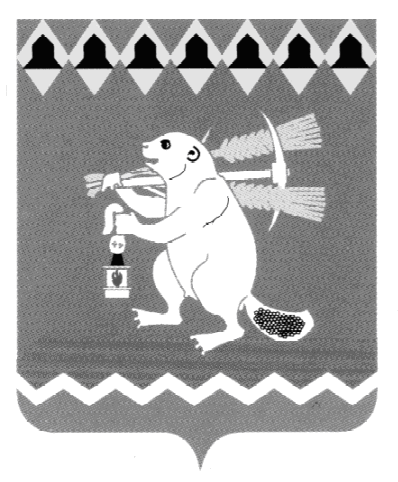 Глава Артемовского городского округа ПОСТАНОВЛЕНИЕот 28.09.2009                                                                                                             № 146-ПГОб утверждении порядка уведомления Главы Артемовского городского округа о фактах обращения в целях склонения  муниципального служащего Администрации Артемовского городского округа к совершению коррупционных правонарушенийВ соответствии с Федеральным законом от 02.03.2007 № 25-ФЗ "О муниципальной службе в Российской Федерации", частью 5 статьи 9 Федерального закона от 28.12.2008 № 273-ФЗ "О противодействии коррупции", с целью противодействия коррупционным проявлениям в Администрации Артемовского городского округа, руководствуясь статьей 28 Устава Артемовского городского округа, ПОСТАНОВЛЯЮ:1. Утвердить Порядок уведомления Главы Артемовского городского округа о фактах обращения в целях склонения муниципального служащего Администрации Артемовского городского округа к совершению коррупционных правонарушений (далее по тексту - Порядок) (Приложение).2. Распространить действие Порядка на руководителей органов местного самоуправления Артемовского городского округа, назначаемых на должности Главой Артемовского городского округа.3. Муниципальным служащим Администрации Артемовского городского округа в случае склонения к совершению коррупционных правонарушений действовать в соответствии с Порядком, утвержденным настоящим Постановлением.4. Руководителям органов и структурных подразделений Администрации Артемовского городского округа:1) в течение 10 дней с момента подписания настоящего Постановления ознакомить с ним под роспись муниципальных служащих Администрации Артемовского городского округа и представить документы об ознакомлении  в организационный отдел Администрации Артемовского городского округа;2) в срок до 1 января 2010 года дополнить должностные инструкции муниципальных служащих обязанностью уведомлять Главу Артемовского городского округа о фактах обращения в целях склонения их к совершению коррупционных правонарушений;3) при поступлении информации о невыполнении муниципальными служащими должностной (служебной) обязанности уведомлять представителя нанимателя (работодателя) о факте склонения муниципального служащего к совершению коррупционного правонарушения представлять на имя Главы Артемовского городского округа докладную записку для проведения проверки и привлечения муниципального служащего к ответственности.5. Управляющему делами Администрации Артемовского городского округа Дерябиной Т.Н. ознакомить в недельный срок заместителей Главы Администрации Артемовского городского округа под роспись с настоящим постановлением.6. Руководителям отраслевых, функциональных и территориальных органов местного самоуправления Артемовского городского округа в двухнедельный срок разработать и утвердить Порядок уведомления представителя нанимателя (работодателя) о фактах обращения в целях склонения муниципального служащего Артемовского городского округа в соответствующем органе местного самоуправления Артемовского городского округа к совершению коррупционных правонарушений.7. Контроль за исполнением настоящего постановления возложить на управляющего делами Администрации Артемовского городского округа Дерябину Т.Н.Глава Артемовского городского округа						Ю.Н. МанякинПриложение кПостановлению Главы Артемовского городского округаот 28.09.2009 № 146-ПГПОРЯДОКуведомления Главы Артемовского городского округа о фактах обращения в целях склонения  муниципального служащего Администрации Артемовского городского округа к совершению коррупционных правонарушений1. Настоящий Порядок разработан в соответствии с частью 5 статьи 9 Федерального закона от 28.12.2008 N 273-ФЗ "О противодействии коррупции" и в целях обеспечения реализации предусмотренной федеральным законом должностной (служебной) обязанности муниципального служащего уведомлять представителя нанимателя (работодателя), органы прокуратуры или другие государственные органы обо всех случаях обращения к нему каких-либо лиц в целях склонения его к совершению коррупционных правонарушений и определяет:- порядок уведомления представителя нанимателя (работодателя) о фактах обращения в целях склонения к совершению коррупционных правонарушений муниципальных служащих Администрации Артемовского городского округа, замещающих должности муниципальной службы в Администрации Артемовского городского округа (далее - муниципальные служащие);- перечень сведений, содержащихся в таких уведомлениях;- порядок регистрации этих уведомлений и организацию проверки этих сведений.2. Склонением к совершению коррупционного правонарушения является исходящее от какого-либо лица и адресованное муниципальному служащему обращение совершить или содействовать совершению деяний, совершаемых в том числе от имени или в интересах юридического лица:1) злоупотребление служебным положением;2) дача взятки;3) получение взятки;4) злоупотребление полномочиями;5) коммерческий подкуп;6) иное незаконное использование муниципальным служащим своего должностного положения вопреки законным интересам общества и государства в целях получения выгоды в виде денег, ценностей, иного имущества или услуг имущественного характера, иных имущественных прав для себя или для третьих лиц либо незаконное предоставление такой выгоды муниципальному служащему другими физическими лицами.3. Во всех случаях обращения к муниципальному служащему каких-либо лиц в целях склонения его к совершению коррупционных правонарушений муниципальный служащий обязан уведомить представителя нанимателя (работодателя) - Главу Артемовского городского округа (далее - Глава городского округа) о факте обращения к муниципальному служащему каких-либо лиц в целях склонения его к совершению коррупционных правонарушений не позднее чем на следующий день с момента такого обращения, за исключением случаев, указанных в части второй настоящего пункта.В случаях, если обращения к муниципальному служащему каких-либо лиц в целях склонения его к совершению коррупционных правонарушений имели место в выходные или праздничные дни, в период нахождения муниципального служащего в отпуске либо в период его временной нетрудоспособности, муниципальный служащий обязан передать в соответствии с настоящим Порядком работодателю уведомление о факте такого обращения в течение первого рабочего дня после выходных или праздничных дней, окончания отпуска или периода временной нетрудоспособности соответственно.4. Уведомление работодателя о фактах обращения в целях склонения к совершению коррупционных правонарушений муниципального служащего осуществляется путем составления муниципальным служащим письменного уведомления о факте обращения в целях склонения его к совершению коррупционных правонарушений (далее - уведомление) (Приложение № 1 к настоящему Порядку).5. Уведомление должно содержать сведения:1) о муниципальном служащем, составившем уведомление (фамилия, имя, отчество, замещаемая должность);2) о дате, времени и месте совершения обращения к муниципальному служащему в целях склонения его к совершению коррупционных правонарушений;3) о лице или лицах, обратившихся к муниципальному служащему в целях склонения его к совершению коррупционных правонарушений, и об организации, которую данное лицо представляет;4) о коррупционном правонарушении, к совершению которого осуществлялось склонение муниципального служащего;5) о муниципальных служащих и иных лицах, в чьем присутствии осуществлялось обращение к муниципальному служащему в целях склонения его к совершению коррупционных правонарушений, а также о лицах, которые могут быть причастны к этому факту.Уведомление подписывается муниципальным служащим с указанием даты его составления.6. Уведомление подается муниципальным служащим в организационный отдел Администрации Артемовского городского округа либо направляется почтовым отправлением (в том числе заказным) в адрес Главы городского округа и подлежит регистрации в журнале регистрации уведомлений о фактах обращения в целях склонения муниципальных служащих к совершению коррупционных правонарушений по форме (Приложение № 2 к настоящему Порядку).В журнале регистрации уведомлений указывается регистрационный номер, который присваивается уведомлению в момент его регистрации, дата регистрации уведомления, а также сведения о муниципальном служащем, составившем уведомление. Нумерация ведется в пределах календарного года, исходя из даты регистрации. Регистрационный номер, дата регистрации уведомления указываются также на первой странице текста уведомления.Копия уведомления с отметкой о регистрации вручается муниципальному служащему, составившему уведомление, по его требованию.7. Организационный отдел Администрации городского округа информирует Главу городского округа о поступивших уведомлениях незамедлительно после их регистрации.8. Проверка сведений, содержащихся в уведомлении (далее - проверка), проводится по поручению Главы городского округа в месячный срок организационным отделом Администрации городского округа.9. После завершения проверки содержащихся в уведомлении сведений информация о ее результатах и полученные материалы направляются Главе городского округа.10. Муниципальный служащий, направивший уведомление, в ходе проведения проверки имеет право:1) давать устные и письменные объяснения, представлять заявления и иные документы;2) ознакомиться по окончании проверки с материалами проверки, если это не противоречит требованиям неразглашения сведений, составляющих государственную или иную охраняемую законом тайну.Приложение № 1к Порядку                 Главе Артемовского городского округа                                     ______________________________________                                    (инициалы, фамилия в дательном падеже)                                    ______________________________________                                        (наименование должности,                                    ______________________________________                                       фамилия, инициалы муниципального                                        служащего в родительном падеже)                               УВЕДОМЛЕНИЕ    В  соответствии  со  статьей 9 Федерального закона Российской Федерации от  25.12.2008  № 273-ФЗ "О противодействии коррупции"  настоящим уведомляю Вас о том, что  _____________________________________________________________________                              (указывается дата, время, место,__________________________________________________________________________________________________________________________________________обстоятельства, при которых произошло обращение к муниципальному служащему__________________________________________________________________________________________________________________________________________     в целях склонения его к совершению коррупционного правонарушения)_____________________________________________________________________ко мне обратился (-лись) (указываются имеющиеся у муниципального служащего_____________________________________________________________________  сведения о лице (лицах), обратившемся (обратившихся) в целях склонения_____________________________________________________________________    к совершению коррупционного правонарушения, и об организации, которую_____________________________________________________________________                              данное лицо представляет)в целях склонения меня к совершению следующих коррупционных правонарушений:_____________________________________________________________________ (указывается суть коррупционных правонарушений и его возможные свидетели)___________________________________________________________________________________                              __________________________     (дата)                                               (подпись)Приложение № 2к ПорядкуЖУРНАЛРегистрации поступивших уведомлений Главы Артемовского городского округа о фактах обращения в целях склонения  муниципального служащего Администрации Артемовского городского округа к совершению коррупционных правонарушенийУведомлениеУведомлениеФ.И.О.,    
должность   
муниципального
служащего,  
подавшего   
уведомлениеНаименование 
структурного 
подразделенияПримечание№ п/пдата    
регистрации